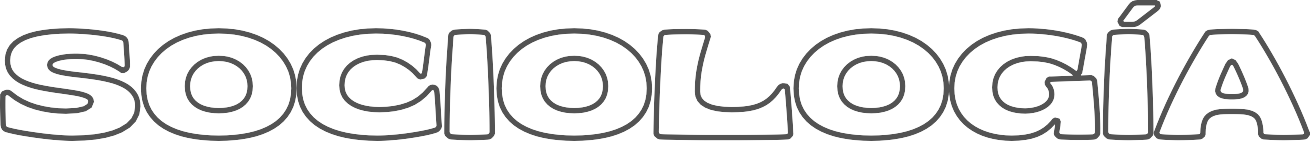 ASIGNATURA: PROYECTO: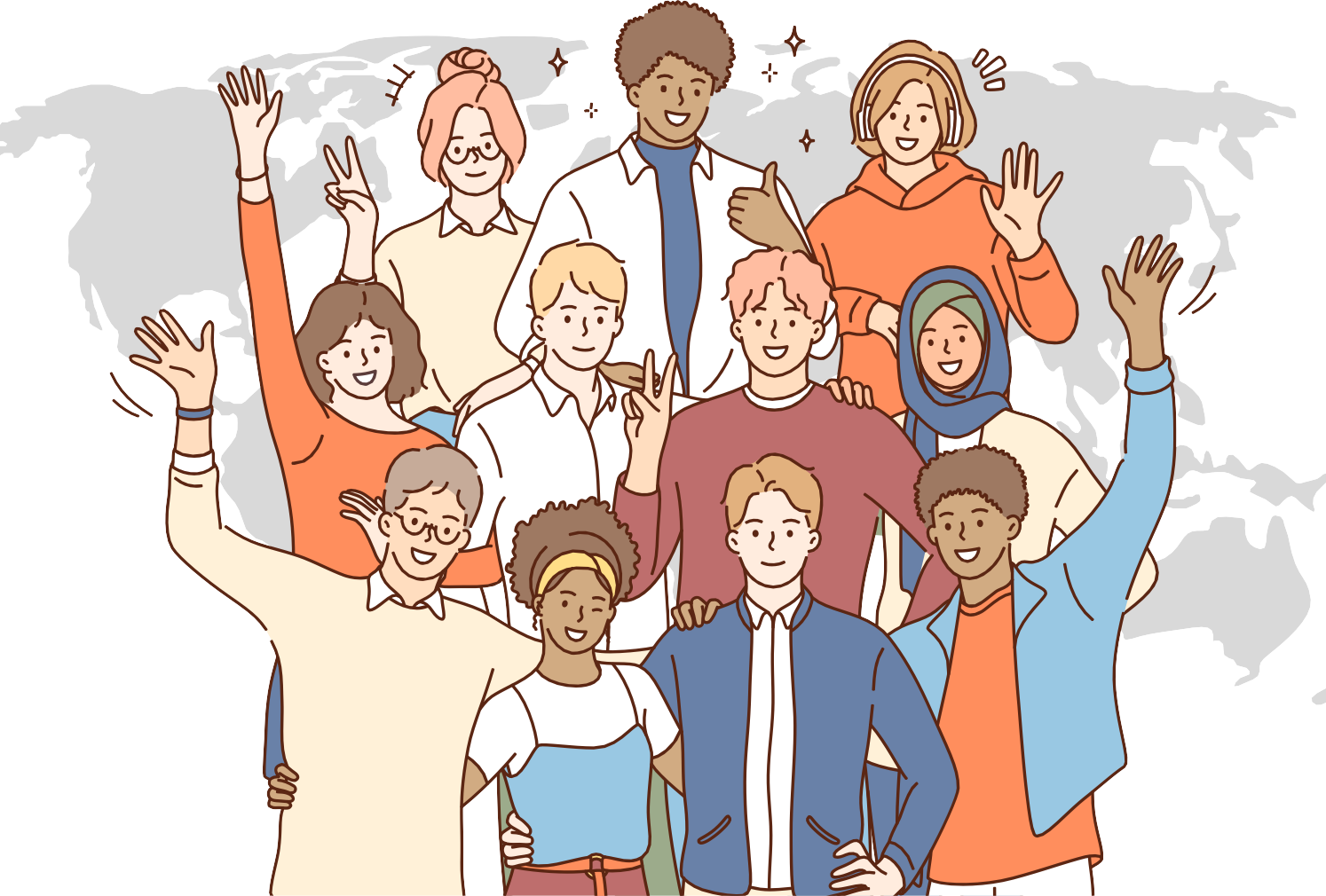 NOMBRE: FECHA: